   Изменения зарегистрированы   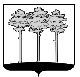    Управлением Министерства    юстиции Российской Федерации по    Ульяновской области   18 апреля 2018 года     Государственный регистрационный      №RU 733020002018002         ГОРОДСКАЯ  ДУМА  ГОРОДА  ДИМИТРОВГРАДАУльяновской областиР Е Ш Е Н И Ег.Димитровград   28  марта  2018  года    	                                                           №  79/941   О внесении изменений и дополнений в Устав муниципального образования «Город Димитровград» Ульяновской области, принятый решением Городской Думы города Димитровграда Ульяновской области второго созыва от 29.06.2016 №46/556Руководствуясь Законом Ульяновской области от 15.12.2017 №161-ЗО «О внесении изменений в статью 2 Закона Ульяновской области «О перераспределении полномочий в области градостроительной деятельности между органами местного самоуправления муниципальных образований Ульяновской области и органами государственной власти Ульяновской области», Законом Ульяновской области от 25.12.2017 №172-ЗО «О внесении изменения в статью 2 закона Ульяновской области «О правовом регулировании отдельных вопросов организации местного самоуправления в Ульяновской области», Законом Ульяновской области от 25.12.2017           №175-ЗО «О внесении изменения в Закон Ульяновской области «О гарантиях осуществления полномочий депутата, члена выборного органа местного самоуправления, выборного должностного лица местного самоуправления в Ульяновской области», Федеральным законом от 29.12.2017 №455-ФЗ «О внесении изменений в Градостроительный кодекс Российской Федерации и отдельные законодательные акты Российской Федерации», Федеральным законом от 29.12.2017 №463-ФЗ «О внесении изменений в Федеральный закон «Об общих принципах организации местного самоуправления в Российской Федерации» и отдельные законодательные акты Российской Федерации», Федеральным законом от 31.12.2017 №503-ФЗ «О внесении изменений в Федеральный закон «Об отходах производства и потребления» и отдельные законодательные акты Российской Федерации», Федеральным законом от 05.02.2018 №15-ФЗ «О внесении изменений в отдельные законодательные акты Российской Федерации по вопросам добровольчества (волонтерства)», Городская Дума города Димитровграда Ульяновской области второго созыва решила:1. Внести в Устав муниципального образования «Город Димитровград» Ульяновской области, принятый решением Городской Думы города Димитровграда Ульяновской области второго созыва от 29.06.2016 №46/556, следующие изменения и дополнения:1.1. В части 1 статьи 6 слова «рекреационные земли» заменить словами «земли рекреационного значения»;1.2. В части 1 статьи 7:1.2.1. Пункт 26 изложить в редакции следующего содержания:«26) участие в организации деятельности по накоплению (в том числе раздельному накоплению), сбору, транспортированию, обработке, утилизации, обезвреживанию, захоронению твердых коммунальных отходов;»;1.2.2. Пункт 27 изложить в редакции следующего содержания:«27) утверждение правил благоустройства территории города, осуществление контроля за их соблюдением, организация благоустройства территории города в соответствии с указанными правилами, а также организация использования, охраны, защиты, воспроизводства городских лесов, лесов особо охраняемых природных территорий, расположенных в границах города;»;1.2.3. Пункт 36 дополнить словом «(волонтерству)»;  1.3. Пункт 11 части 1 статьи 8 изложить в редакции следующего содержания:«11) создание условий для организации проведения независимой оценки качества условий оказания услуг организациями в порядке и на условиях, которые установлены федеральными законами, а также применение результатов независимой оценки качества условий оказания услуг организациями при оценке деятельности руководителей подведомственных организаций и осуществление контроля за принятием мер по устранению недостатков, выявленных по результатам независимой оценки качества условий оказания услуг организациями, в соответствии с федеральными законами;»;1.4. Пункт 6 части 1 статьи 11 изложить в редакции следующего содержания:«6) публичные слушания, общественные обсуждения;»;1.5. Статью 17 изложить в редакции следующего содержания:«Статья 17. Публичные слушания, общественные обсуждения1. Для обсуждения проектов муниципальных правовых актов по вопросам местного значения с участием жителей города Городской Думой, Главой города могут проводиться публичные слушания.2. Порядок организации и проведения публичных слушаний определяется  Положением, утверждаемым решением Городской Думы и должен предусматривать заблаговременное оповещение жителей города о времени и месте проведения публичных слушаний, заблаговременное ознакомление с проектом муниципального правового акта, другие меры, обеспечивающие участие в публичных слушаниях жителей города, опубликование результатов публичных слушаний, включая мотивированное обоснование принятых решений.3. Порядок организации и проведения общественных обсуждений определяется Положением, утверждаемым решением Городской Думы  с учетом положений законодательства о градостроительной деятельности.»;1.6. В пункте 3 части 1 статьи 23 слова «Главы Администрации города» заменить словами «Главы города»;1.7. В статье 24:1.7.1. В части 1 слова «Глава Администрации города» заменить словами «Глава города»;  1.7.2. В части 4 слова «Главы Администрации города» заменить словами «Главы города»;1.8. В статье 25:1.8.1. В абзаце первом части 10 слова «Глава города» заменить словами «Председатель Городской Думы»;1.8.2. В части 12 слова «Главы города» заменить словами «Председателя Городской Думы»;1.9. В статье 26:1.9.1. Часть 1 дополнить пунктом 11 следующего содержания:«11) утверждение  правил  благоустройства  территории  города;»;1.9.2. В части 2:- пункт 1 изложить в редакции следующего содержания:«1) утверждение генерального плана города, правил землепользования и застройки, утверждение местных нормативов градостроительной деятельности;»;- пункт 1.1 исключить;- пункт 5 изложить в редакции следующего содержания:«5) избрание Главы города из числа кандидатов, представленных конкурсной комиссией по результатам конкурса;»;- дополнить пунктом 5.1 следующего содержания:«5.1) избрание из своего состава Председателя Городской Думы;»;- пункт 8 после слов «Главы города,» дополнить словами «Председателя Городской Думы,»;- пункт 14 изложить в редакции следующего содержания:«14) избрание, досрочное прекращение полномочий заместителей Председателя Городской Думы, распределение полномочий между ними;»; - в пункте 32 слова «Главы Администрации города» заменить словами «Главы города»;- пункт 33 исключить;- пункт 34 изложить в редакции следующего содержания:«34) утверждение порядка проведения конкурса по отбору кандидатов на должность Главы города;»;- пункт 35 изложить в редакции следующего содержания:«35) установление общего числа членов конкурсной комиссии для проведения конкурса по отбору кандидатов на должность Главы города;»;- пункт 36 изложить в редакции следующего содержания:«36) принятие решения об избрании Главы города;»;1.9.3. В части 4 слова «Главы Администрации города» заменить словами «Главы города»;1.10. В статье 28:1.10.1.Часть 4 изложить в редакции следующего содержания:«4. На первом заседании вновь избранной Городской Думы тайным голосованием из состава Городской Думы избирается Председатель Городской Думы.Порядок осуществления полномочий Председателя Городской Думы определяется решением об его избрании.»;1.10.2. В части 5 слова «Первый заместитель и заместитель (заместители) Главы города» заменить словами «заместитель (заместители) Председателя Городской Думы»;1.10.3. В части 6 слова «Главы города» заменить словами «Председателя Городской Думы»;1.10.4. Часть 8 изложить в редакции следующего содержания:«8. Внеочередные заседания созываются на основании постановления Председателя Городской Думы не позднее, чем через 7 дней со дня поступления предложения о проведении внеочередного заседания Главы города, одного из постоянных комитетов, депутатов в количестве не менее 1/3 от числа депутатов, установленного настоящим Уставом для Городской Думы с указанием повестки дня заседания.»;1.10.5. В части 10 слова «Главы города» заменить словами «Председателя Городской Думы»;1.11. Часть 4 статьи 29 изложить в редакции следующего содержания:«4. Решения Городской Думы, устанавливающие правила, обязательные для исполнения на территории города, решение об удалении Главы города в отставку подписываются Главой города и направляются им для официального опубликования в порядке, установленном настоящим Уставом.Решения Городской Думы по вопросам организации деятельности Городской Думы, и по иным вопросам, отнесенным к её компетенции федеральными законами, законами Ульяновской области, настоящим Уставом подписываются Председателем Городской Думы.»;1.12. В статье 30:1.12.1. В части 2 слова «Глава города» заменить словами «Председатель Городской Думы»;1.12.2. В части 5 слова «Главы города» заменить словами «Председателя Городской Думы»;1.13. В статье 32:1.13.1. В наименовании статьи слова «Главы города как» исключить;1.13.2. Часть 1 исключить;1.13.3. В части 2:- в абзаце первом слова «Глава города как руководитель» заменить словом «Председатель»;- дополнить пунктом 8.1 следующего содержания:«8.1) заключает и расторгает трудовой договор с председателем Контрольно-счётной палаты;»;- дополнить пунктом 12.1 следующего содержания:«12.1) вносит в Городскую Думу представление на присвоение Почетного звания «Почетный гражданин города Димитровграда»;- дополнить пунктом 12.2 следующего содержания:«12.2) вносит в Городскую Думу не позднее 1 июля предложения по установлению суммы ежемесячного денежного вознаграждения депутатам на осуществление депутатских полномочий, размеров и условий оплаты труда депутатов, осуществляющих свои полномочия на постоянной основе и Главы города;»;1.13.4. В части 4 слова «Глава города» заменить словами «Председатель Городской Думы»;1.13.5. Часть 5 изложить в редакции следующего содержания:«5. В случае отсутствия Председателя Городской Думы или невозможности выполнения им своих обязанностей его полномочия исполняются его заместителем (одним из его заместителей).»;1.13.6. Часть 6 изложить в редакции следующего содержания:«6. Полномочия между заместителями Председателя Городской Думы распределяются решениями Городской Думы об их избрании.»;1.14. В части 13 статьи 33 слова «Первый заместитель Главы города, заместители Главы города» заменить словами «заместители Председателя Городской Думы»;1.15. Статью 35 дополнить частью 5 следующего содержания:«5. Депутатам, осуществлявшим полномочия на постоянной основе не менее трех лет и в период осуществления таких полномочий достигшим пенсионного возраста или потерявшим трудоспособность, после прекращения полномочий (в том числе досрочно) по основаниям, не указанным в части 5.1 статьи 40 Федерального закона, за счет средств бюджета города предусматривается ежемесячная доплата к страховой пенсии. Размер и порядок выплаты указанной доплаты устанавливаются решением Городской Думы.»;1.16. В статье 36:1.16.1. Часть 2 изложить в редакции следующего содержания:«2. Глава города избирается Городской Думой из числа кандидатов, представленных конкурсной комиссией по результатам конкурса, сроком на 5 лет при тайном голосовании и возглавляет Администрацию города.»; 1.16.2. Часть 5 изложить в редакции следующего содержания:«5. Кандидаты для избрания на должность Главы города выступают перед депутатами с программами предстоящей деятельности.»;	1.16.3. Часть 6  исключить;1.16.4.  Часть 7 исключить;1.16.5. Часть 8 исключить;1.16.6. Часть 10 исключить;1.16.7. Часть 11 исключить;1.16.8. В пункте 4 части 14 слова «Городской Думы» заменить словами «Администрации города»;1.16.9. В части 15 слова «, описание и образцы которых утверждаются решениями Городской Думы» исключить;1.16.10. Часть 16 исключить;1.16.11. В части 17 слова «аппарат Городской Думы» заменить словами «аппарата Администрации города»;1.16.12. В пункте 1 части 19 слова «от имени Городской Думы или» исключить;1.16.13. В части 22 слова «Городской Думы» заменить словами «Администрации города»;1.17. В статье 38:1.17.1. Часть 4 изложить в редакции следующего содержания:«4. В случае досрочного прекращения полномочий Главы города либо применения к нему по решению суда мер процессуального принуждения в виде заключения под стражу или временного отстранения от должности его полномочия временно исполняет Первый заместитель Главы города (один из Первых заместителей), а в случае отсутствия Первого заместителя Главы города (Первых заместителей) или невозможности исполнения обязанностей Главы города Первым заместителем Главы города (Первыми заместителями), обязанности Главы города   исполняются его заместителем (одним из его заместителей).»;1.17.2. Дополнить частью 5 следующего содержания:«5. В случае временного отсутствия Главы города его обязанности исполняет лицо, уполномоченное Главой города.»;1.18. Статью 40 изложить в редакции следующего содержания:«Статья 40. Полномочия Главы города1. Глава города Димитровграда:1) обеспечивает на территории города соблюдение настоящего Устава, решений Городской  Думы;2) представляет город в отношениях с органами местного самоуправления других муниципальных образований, органами государственной власти, гражданами и организациями, без доверенности действует от имени города;3) подписывает и обнародует в порядке, установленном настоящим Уставом, решения, принятые Городской Думой;4) имеет право отклонить принятое решение Городской Думы. В этом случае указанное решение в течение 10 дней возвращается в Городскую Думу с мотивированным обоснованием его отклонения, либо с предложениями о внесении в него изменений и дополнений. Если Глава города отклонит решение, оно вновь рассматривается Городской Думой. Если при повторном рассмотрении указанное решение будет одобрено в ранее принятой редакции не менее чем двумя третями от числа депутатов, установленного настоящим Уставом для Городской Думы, оно подлежит подписанию Главой города в течение семи дней и обнародованию.5) издаёт в пределах своих полномочий постановления и распоряжения, постановления и распоряжения Администрации города;6) вправе требовать созыва внеочередного заседания Городской Думы;7) обеспечивает осуществление органами местного самоуправления полномочий по решению вопросов местного значения и отдельных государственных полномочий, переданных органам местного самоуправления федеральными законами и законами Ульяновской  области;8) обладает правом внесения проектов правовых актов на рассмотрение Городской Думы;9) организует контроль за исполнением решений Городской Думы и собственных правовых актов;10) организует прием граждан, рассмотрение предложений, заявлений, жалоб и иных обращений населения города;11) обеспечивает согласованное функционирование и взаимодействие органов местного самоуправления по решению вопросов местного значения;14) координирует деятельность созданных при нем совещательных органов (комиссий, советов, коллегии);15) обеспечивает создание межведомственной комиссии по обследованию мест массового пребывания людей в целях их категорирования;16) является руководителем штаба территориальной обороны, при условии введения на территории города военного положения;17) обеспечивает необходимое взаимодействие органов местного самоуправления города с территориальными структурами федеральных органов власти, органов государственной власти Ульяновской области при решении вопросов местного значения;18) в пределах своих полномочий подписывает от имени города соглашения, договоры с органами местного самоуправления других муниципальных образований, органами государственной власти и организациями;19) от имени Администрации города приобретает и осуществляет имущественные и иные права и обязанности, выступает в суде без доверенности;20) представляет на рассмотрение и утверждение Городской Думы проект бюджета города и отчет о его исполнении;21) представляет на рассмотрение Городской Думы проекты нормативных актов о введении или отмене местных налогов, а также другие правовые акты, предусматривающие расходы, покрываемые за счет средств бюджета города;22) формирует Администрацию города в соответствии с настоящим Уставом, представляет структуру и предельную численность Администрации города на утверждение Городской  Думе;23) назначает на должности заместителей Главы города, руководителей отраслевых (функциональных) органов Администрации города, её структурных подразделений и освобождает их от должности, а также назначает на должность руководителей муниципальных учреждений и освобождает  их  от  должности  путём  заключения   трудовых   договоров  в порядке, установленном законодательством о муниципальной службе и законодательством о труде;24) осуществляет руководство деятельностью исполнительно-распорядительного органа местного самоуправления - Администрации города, ее отраслевых (функциональных) органов по решению всех вопросов, отнесенных к полномочиям Администрации города, и утверждает положения о подразделениях Администрации города, не обладающих статусом юридического лица;25) принимает меры по обеспечению гласности и учета общественного мнения в работе Администрации города, представляет населению города и Городской Думе города ежегодный отчет о деятельности Администрации города;26) осуществляет функции руководителя главного распорядителя средств бюджета города по ведомственной принадлежности;27) назначает на должность и освобождает от должности лиц, замещающих должности муниципальной службы в Администрации города, её (отраслевых) функциональных органах, а также лиц, осуществляющих техническое обеспечение деятельности Администрации города, её отраслевых (функциональных) органов;28) применяет в соответствии с законодательством меры поощрения и дисциплинарного взыскания к назначенным им должностным лицам, муниципальным служащим и иным работникам Администрации города, её отраслевых (функциональных) органов;29) утверждает штатное расписание Администрации города, её отраслевых (функциональных) органов;         	30) открывает и закрывает счета (лицевые счета) в соответствии с действующим законодательством, подписывает финансовые документы;         	31) участвует в заседаниях Городской  Думы с правом совещательного голоса;         	32) вносит в Городскую Думу на утверждение проекты документов стратегического развития города, иных муниципальных правовых актов, а также отчётов об их исполнении;33) рассматривает отчеты и доклады руководителей отраслевых (функциональных) органов Администрации города;34) организует проверку деятельности отраслевых (функциональных) органов Администрации города;35)  обеспечивает осуществление Администрацией города полномочий по решению вопросов местного значения и отдельных государственных полномочий, переданных органам местного самоуправления федеральными законами и законами Ульяновской области;36) организует исполнение бюджета города, распоряжается средствами бюджета города в соответствии с бюджетным законодательством Российской Федерации;37) не позднее 1 мая представляет в Городскую Думу отчёты о своей деятельности и о деятельности Администрации города, в том числе о решении вопросов, поставленных Городской Думой. По итогам рассмотрения отчётов Городская Дума принимает решения, которые вместе с отчетами подлежат официальному опубликованию;38) проводит встречи делегаций, комиссий, представителей Правительства Ульяновской области, иных субъектов, предприятий и организаций города в пределах своих полномочий;39) утверждает документацию по планировке территории;40) осуществляет иные полномочия, предусмотренные законодательством Российской Федерации и Ульяновской области и не отнесенные к ведению федеральных органов государственной власти и органов государственной власти Ульяновской области.»;	1.19. В статье 41.3:1.19.1. В части 1 слова «Главой города» заменить словами «Председателем Городской Думы»;1.19.2. Пункт 2.1 изложить в редакции следующего содержания:«2.1. Председателем Городской Думы;»;1.20. Главу VII исключить;1.21. В статье 44:1.21.1. В части 2 слова «Глава Администрации города» заменить словами «Глава города»;1.21.2. В части 4 слова «Главы Администрации города» заменить словами «Главы города»;1.21.3. В части 5 слова «Главы Администрации города» заменить словами «Главы города»;1.22. В статье 45:1.22.1. В части 4:- дополнить пунктом 7.1 следующего содержания:«7.1) создает и содержит места (площадки) накопления твердых коммунальных отходов, за исключением установленных законодательством Российской Федерации случаев, когда такая обязанность лежит на других лицах;»;- дополнить пунктом 7.2 следующего содержания:«7.2) определяет схемы размещения мест (площадок) накопления твердых коммунальных отходов и ведет реестр мест (площадок) накопления твердых коммунальных отходов;»;- дополнить пунктом 7.3 следующего содержания:«7.3) организует экологическое воспитание и формирует экологическую культуру в области обращения с твердыми коммунальными отходами;»;- дополнить пунктом 7.4 следующего содержания:«7.4) осуществляет ведение реестра мест (площадок) накопления твердых коммунальных отходов в соответствии с правилами, утвержденными Правительством Российской Федерации;»;1.22.2. В части 5:- пункт 2 изложить в редакции следующего содержания:«2) разрабатывает местные нормативы градостроительного проектирования города;»;- пункт 3 изложить в редакции следующего содержания:«3) выдает разрешения на строительство (за исключением случаев, предусмотренных Градостроительным кодексом Российской Федерации, иными федеральными законами), разрешения на ввод объектов в эксплуатацию при осуществлении строительства, реконструкции объектов капитального строительства, расположенных на территории города;»;- пункт 3.1 изложить в редакции следующего содержания:«3.1) выдает разрешения на ввод объектов в эксплуатацию при осуществлении строительства, реконструкции объектов капитального строительства, расположенных на территории города;»;- пункт 4 изложить в редакции следующего содержания:«4) ведет информационную систему обеспечения градостроительной деятельности, осуществляемой на территории города;»;1.22.3. Часть 7 дополнить пунктом 31.1 следующего содержания:«31.1) оказывает поддержку социально-ориентированным некоммерческим организациям, благотворительной деятельности и добровольчеству (волонтерству);»1.23. В абзаце первом части 1 статьи 55 слова «Главы Администрации города» заменить словами «Главы города»;1.24. В абзаце первом части 1 статьи 64 слова «Главой Администрации города» заменить словами «Главой города»;1.25. В статье 66:1.25.1. В части 1 слова «Глава города» заменить словами «Председатель Городской Думы»;1.25.2. В части 3 слова «Глава города» заменить словами «Председатель Городской Думы»;1.25.3. В части 5 слова «Главе города» заменить словами «Председателю Городской Думы»;1.25.4. В части 7 слова «Главы Администрации города» заменить словами «Главы города»;1.25.5. В пункте 1 части 9 слова «Главе города» заменить словами «Председателю Городской Думы»;1.25.6. В части 10 слова «Главе города» заменить словами «Председателю Городской Думы»;1.26. В статье 81:1.26.1. Часть 1 дополнить пунктом 7 следующего содержания:«7) постановления и распоряжения Председателя Городской Думы;»;1.26.2. В части 3 слова «Главой Администрации города» заменить словами «Председателем Городской Думы»;1.26.3. Абзац второй части 5 после слов «Главой города» дополнить словами «или Председателем Городской Думы»;1.26.4. Часть 6 изложить в редакции следующего содержания:«6. Председатель Городской Думы издает постановления и распоряжения по вопросам организации деятельности Городской  Думы, отнесенным к его компетенции. По вопросам организации деятельности аппарата Городской Думы, её структурных подразделений Председатель Городской Думы издает постановления. По вопросам личного состава - распоряжения.»;1.26.5. Часть 7 изложить в редакции следующего содержания:«7. Глава города в пределах своих полномочий, установленных федеральными законами, законами Ульяновской области, настоящим Уставом и решениями Городской Думы, издает постановления Администрации города по вопросам местного значения и вопросам, связанным с осуществлением отдельных государственных полномочий, переданных органам местного самоуправления федеральными законами и законами Ульяновской области, а также распоряжения Администрации города по вопросам организации работы Администрации города.Глава города издает постановления и распоряжения по иным вопросам, отнесенным к его компетенции настоящим Уставом в соответствии с Федеральным законом, другими федеральными законами.»;1.26.6. Часть 8 дополнить абзацем следующего содержания:«Постановления и распоряжения Главы города вступают в силу со дня их подписания, если иное не установлено самим актом. Постановления и распоряжения Главы города, носящие нормативный характер, направляются в Городскую Думу.»;1.27. Статью 86 изложить в редакции следующего содержания:«Статья 86. Ответственность Главы города перед государством1. Ответственность Главы Города наступает в случае:1) издания Главой города нормативного правового акта, противоречащего Конституции Российской Федерации, федеральным конституционным законам, федеральным законам, Уставу и  законам Ульяновской области, Уставу города, если такие противоречия установлены соответствующим судом, а Глава города в течение двух месяцев со дня вступления в силу решения суда либо в течение иного предусмотренного решением суда срока не принял в пределах своих полномочий мер по исполнению решения суда;2) совершения Главой города действий, в том числе издания им правового акта, не носящего нормативного характера, влекущих нарушение прав и свобод человека и гражданина, угрозу единству и территориальной целостности Российской Федерации, национальной безопасности Российской Федерации и ее обороноспособности, единству правового и экономического пространства Российской Федерации, нецелевое использование межбюджетных трансфертов, имеющих целевое назначение, бюджетных кредитов, нарушение условий предоставления межбюджетных трансфертов, бюджетных кредитов, полученных из других бюджетов бюджетной системы Российской Федерации, если это установлено соответствующим судом, а Глава города не принял в пределах своих полномочий мер по исполнению решения суда.».2. В соответствии с Федеральным законом от 21.07.2005                      №97-ФЗ «О государственной регистрации уставов муниципальных образований» направить настоящее решение для государственной регистрации.3. Установить, что настоящее решение подлежит официальному опубликованию и размещению в информационно-телекоммуникационной сети «Интернет» на официальном сайте Городской Думы города Димитровграда Ульяновской области (www.dumadgrad.ru) после его государственной регистрации.4. Установить, что настоящее решение вступает в силу со дня, следующего за днем его официального опубликования, за исключением   подпункта 1.2.1 пункта 1.2, подпункта 1.2.3 пункта 1.2, подпунктов 1.6 – 1.8, абзацев четвертого – восемнадцатого подпункта 1.9.2 пункта 1.9, пунктов 1.10 – 1.14, 1.16 – 1.21, подпункта 1.22.1 пункта 1.22, абзаца второго подпункта 1.22.2  пункта 1.22,  1.22.3 пункта 1.22, пунктов 1.23 – 2.27 части 1 настоящего решения.5. Установить, что подпункт 1.2.3 пункта 1.2, подпункт 1.22.3 пункта 1.22 части 1 вступает в силу с 01.05.2018.6. Установить, что подпункт 1.2.1 пункта 1.2, подпункт 1.22.1 пункта 1.22, абзац второй подпункта 1.22.2  пункта 1.22  части 1 настоящего решения вступает в силу с 01.01.2019.7. Установить, что абзац второй подпункта 1.9.2 пункта 1.9, абзацы четвертый, шестой, восьмой подпункта 1.22.2 пункта 1.22 части 1 настоящего решения действует до 01.01.2019.8. Установить, что пункты 1.6 - 1.8, абзацы четвертый – восемнадцатый подпункта 1.9.2 пункта 1.9, подпункт 1.9.3 пункта 1.9, пункты 1.10 - 1.14, 1.16 -1.21, 1.23 - 1.27 части 1  настоящего решения вступают в силу по истечении полномочий депутатов Городской Думы города Димитровграда Ульяновской области второго созыва.9. Контроль исполнения настоящего решения возложить на комитет по социальной политике и местному самоуправлению (Терехов) и Уставную комиссию при Городской Думе города Димитровграда Ульяновской области.  Глава города ДимитровградаУльяновской области	А.М.Кошаев